Technical Skill(Suggest Technical Skills)Skills must be recent, like last 0-3 years. 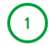  Skill do not need to be recent. We are fine if candidate had, these skills anytime in his or her career.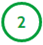 MUST have Skills: (Java, PHP, Perl, Python....) LIMIT: 5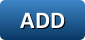  All of these technical skills are MUST. Not all skills are required, but more is better. Any of these technical skills are fine. We do not have any preferred programming language as most preferred. Any language is fine. Experience with  (Options: 1,2,3,4,5) or more general-purpose programming languages.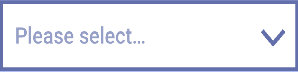 Nice to have Skills: (Linux, Windows....) LIMIT: 5Software Packages (SAP, Dynamics, Salesforce....) LIMIT: 5Hardware Tool (NAS Storage, Cisco Networks...) LIMIT: 5